.Starts after 32 counts on vocals.##2 Restarts.# Restart 1 on wall 3 after 22 counts add 1/2 R pivot (7), Step L forward (8) and restart from beginning of the dance. (12:00)## Restart 2 on wall 6 after 12 counts, replace the Turn 1/4 R stepping R to R side with a 1/2 R stepping R forward as count 1 of the dance (12:00)Thanks to Travis Taylor for suggesting this song.[1 – 9] STEP R FWD, STEP L FWD, LOCK R BEHIND L, STEP L FWD, TURN 1/2 L STEPPING R BACK, L BACK, OVER R FULL TURN FWD - RLR, 1/4 TURN R STEPPING L TO SIDE, BACK COASTER, BALL STEP L, R to R SIDE,[10- 17] 1/4 L FWD, 1/4 L to R SIDE , ROCK, RECOVER, 1/4 R BACK, ## ,1/4 R to R SIDE, CROSS, SIDE, BEHIND, 1/4 R FWD,  L FWD, 1/4 R, CROSS,## replace the Turn 1/4 R stepping R to R side with a 1/2 R stepping R forward as count 1 of the dance (12:00)[18-25] RECOVER R, L SIDE, CROSS, BALL STEP L BESIDE R, BIG STEP R TO R SIDE, L BEHIND, 1/4 R FWD, L FWD, #1/4 R PIVOT, CROSS, SIDE, BEHIND,SWEEP#  7, 8 1/2 R pivot, Step L forward and restart from beginning of the dance.[26-32] STEP R BACK, TURN 1/2 L STEPPING L FWD, TURN 1/2 L STEPPING R BACK, STEP L BACK, RECOVER, 1/2 R STEPPING L BACK, 1/4 R TO R SIDE DRAGGING L BESIDE R, STEP L FWD, FULL TURN OVER R - RLContact: Mark 0418 440 402 - msimpkin@bigpond.net.au  -     www.southerncrosslinedancers.comWho You'd Be Today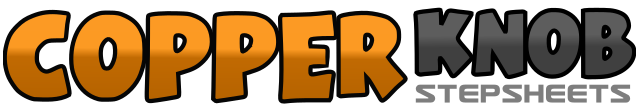 .......Count:32Wall:2Level:Intermediate.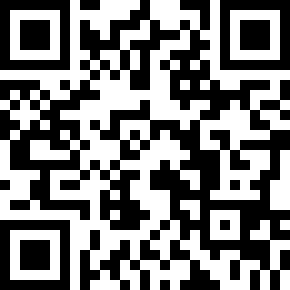 Choreographer:Mark Simpkin (AUS) - May 2019Mark Simpkin (AUS) - May 2019Mark Simpkin (AUS) - May 2019Mark Simpkin (AUS) - May 2019Mark Simpkin (AUS) - May 2019.Music:Who You'd Be Today - Kenny Chesney : (Album: The Road and the Radio)Who You'd Be Today - Kenny Chesney : (Album: The Road and the Radio)Who You'd Be Today - Kenny Chesney : (Album: The Road and the Radio)Who You'd Be Today - Kenny Chesney : (Album: The Road and the Radio)Who You'd Be Today - Kenny Chesney : (Album: The Road and the Radio)........1,2,&,3,Step R forward, Step L forward on R diagonal, Lock R behind L, Step L forward,&,4,Turn 1/2 L stepping back on R, Step L back (ball step) (6:00)5,&,6,R step R forward, 1/2 R stepping L back, Turn 1/2 R stepping R forward,&,7,&,8,As you turn 1/4 R step L to L together, Step R back, Step L beside R, Step R forward, (R back coaster), (9:00)&,1,Ball step L beside R, Step R to R side, (big step),2,&,3,Turn 1/4 L stepping L forward, Turn 1/4 L stepping R to  R side, Rock L back, (3:00)4,&,5,Recover R, Turn 1/4 R stepping L back, ## Turn 1/4 R stepping R to R side, (9:00)6,&,7,&,8,Cross L over R, Step R to R side, Step L behind R, Turn 1/4 R stepping R forward, Step L forward, (12:00)&,1,1/4 Pivot R, Cross L over R, (3:00)2,&,3,&,4,Recover R, Step L to L side, Cross rock R over L, Step L beside R, Big step R to R side (ball step),5,&,6,Step L behind R, Turn 1/4 R stepping R forward, Step L forward, (6:00)7,&,8,&,1,1/4 R pivot, Cross L over R, Step R to R side, Step L behind R, Sweep R to R side, (9:00)2,&,3,4,Step R back, Turn 1/2 L stepping L forward, Turn 1/2 L stepping R back, Step L back, (9:00)&,5,6,7,Recover R forward, Turn 1/2 R stepping L back, Turn 1/4 R stepping R to, R side, Drag L forward, (6:00)8,&,Turn R forward, turning 1/2 R stepping L back,1,1/2 turn R stepping R forward as count 1 of the dance.